МУНИЦИПАЛЬНОЕ ОБРАЗОВАНИЕ ГОРОДСКОЕ ПОСЕЛЕНИЕ ЛЯНТОРСОВЕТ ДЕПУТАТОВГОРОДСКОГО ПОСЕЛЕНИЯ ЛЯНТОР ТРЕТЬЕГО СОЗЫВАР Е Ш Е Н И Е«31» мая 2018 год     			                                                             № 342О внесении измененийв Генеральный план города ЛянтораВ соответствии со статьями 9, 24, 25 Градостроительного кодекса Российской Федерации, статьей 28 Федерального закона от 06.10.2003 N 131-ФЗ "Об общих принципах организации местного самоуправления в Российской Федерации", постановлением Главы городского поселения Лянтор от 27.02.2017 № 3 «О подготовке проекта о внесении изменений в Генеральный план города Лянтора», протоколом публичных слушаний от 27.03.2018 и заключением о результатах публичных слушаний по проекту внесения изменений в Генеральный план города Лянтора от 09.04.2018:1. Утвердить следующие изменения в Генеральный план города Лянтора, утвержденный решением Совета депутатов городского поселения Лянтор от 04.04.2011 № 150 «Об утверждении Генерального плана города Лянтора Сургутского района Ханты-Мансийского автономного округа-Югры» (далее – Решение):1.1. Приложения 1, 2, 3, 4 к Решению изложить в редакции согласно приложениям 1, 2, 3, 4 к настоящему решению.1.2. Приложения 5 - 15 к Решению признать утратившими силу.2. Опубликовать настоящее решение в газете «Лянторская газета» и разместить на официальном сайте Администрации городского поселения Лянтор.3. Настоящее решение вступает в силу после его официального опубликования.Председатель Совета депутатов					Глава города Лянторгорода Лянтор____________Е. В. Чернышов					__________С. А. Махиняположение о территориальном планированииОБЩИЕ ПОЛОЖЕНИЯНастоящее Положение о территориальном планировании города Лянтора Сургутского района Ханты-Мансийского автономного округа - Югры (далее по тексту также – Положение) подготовлено в соответствии со статьей 23 Градостроительного кодекса Российской Федерации в качестве текстовой части материалов проекта по внесению изменений в Генеральный план города Лянтора (далее по тексту – генеральный план), содержащей:1) сведения о видах, назначении и наименованиях планируемых для размещения объектов местного значения городского поселения, их основные характеристики, их местоположение (для объектов местного значения, не являющихся линейными объектами, указываются функциональные зоны), а также характеристики зон с особыми условиями использования территорий в случае, если установление таких зон требуется в связи с размещением данных объектов;2) параметры функциональных зон, а также сведения о планируемых для размещения в них объектах федерального значения, объектах регионального значения, объектах местного значения, за исключением линейных объектов.Территориальное планирование города Лянтора Сургутского района Ханты-Мансийского автономного округа – Югры (далее – город Лянтор, городское поселение) осуществляется в соответствии с действующим федеральным и окружным законодательством, муниципальными правовыми актами и направлено на комплексное решение задач развития города Лянтора и решение вопросов местного значения, установленных Федеральным законом от 06.10.2003 № 131-ФЗ «Об общих принципах организации местного самоуправления в Российской Федерации».При подготовке генерального плана учтены социально-экономические, демографические и иные показатели развития муниципального образования.Генеральный план устанавливает:функциональное зонирование территории;границы городского поселения;характер развития городского поселения с определением подсистем социально-культурных и общественно-деловых центров на основе перечня планируемых к размещению объектов местного значения городского поселения;характер развития сети транспортной, инженерной, социальной и иных инфраструктур.В генеральном плане приняты следующие проектные периоды:исходный год подготовки генерального плана – конец 2016 года;первая очередь реализации генерального плана – конец 2022 года;расчетный срок реализации генерального плана – конец 2037 года.СВЕДЕНИЯ О ВИДАХ, НАЗНАЧЕНИИ И НАИМЕНОВАНИЯХ ПЛАНИРУЕМЫХ ДЛЯ РАЗМЕЩЕНИЯ ОБЪЕКТОВ МЕСТНОГО ЗНАЧЕНИЯ ПОСЕЛЕНИЯ, ИХ ОСНОВНЫЕ ХАРАКТЕРИСТИКИ, ИХ МЕСТОПОЛОЖЕНИЕ, А ТАКЖЕ ХАРАКТЕРИСТИКИ ЗОН С ОСОБЫМИ УСЛОВИЯМИ ИСПОЛЬЗОВАНИЯ ТЕРРИТОРИЙ В СЛУЧАЕ, ЕСЛИ УСТАНОВЛЕНИЕ ТАКИХ ЗОН ТРЕБУЕТСЯ В СВЯЗИ С РАЗМЕЩЕНИЕМ ДАННЫХ ОБЪЕКТОВПланируемые для размещения объекты местного значения поселенияОбъекты социальной инфраструктурыОбъекты транспортной инфраструктурыОбъекты инженерной инфраструктурыОбъекты специального назначенияОбъекты, относящиеся к иным областям в связи с решением вопросов местного значенияПАРАМЕТРЫ ФУНКЦИОНАЛЬНЫХ ЗОН, А ТАКЖЕ СВЕДЕНИЯ О ПЛАНИРУЕМЫХ ДЛЯ РАЗМЕЩЕНИЯ В НИХ ОБЪЕКТАХ ФЕДЕРАЛЬНОГО ЗНАЧЕНИЯ, ОБЪЕКТАХ РЕГИОНАЛЬНОГО ЗНАЧЕНИЯ, ОБЪЕКТАХ МЕСТНОГО ЗНАЧЕНИЯ
1.Улично-дорожной сети
Площадь: 391,4 га
Объекты местного значения поселения
2.Жилая зона (Ж)
Площадь: 251,7 га
Объекты местного значения поселения
Объекты местного значения муниципального района
3.Общественно-деловая зона (О)
Площадь: 83,6 га
Объекты местного значения поселения
Объекты местного значения муниципального района
Объекты регионального значения
Объекты федерального значения
4.Зона производственного использования (П)
Площадь: 396,1 га
Объекты местного значения поселенияОбъекты регионального значения
5.Зона инженерной и транспортной инфраструктуры (И-Т)
Площадь: 125,6 га
Объекты местного значения поселения
Объекты регионального значения
6.Зона сельскохозяйственного использования (Сх)
Площадь: 17,4 га
Объекты регионального значения
7.Зона рекреационного назначения (Р)
Площадь: 44,6 га
Объекты местного значения поселения
Объекты местного значения муниципального района
8.Зона специального назначения (Сп)
Площадь: 5,9 га
Объекты местного значения поселения
9.Зона специального назначения
Площадь: 18,4 га
Объекты местного значения поселения
10.Территории, не покрытые лесом и кустарником
Площадь: 1583,5 га
Объекты местного значения поселения
11.Добычи полезных ископаемых
Площадь: 93,4 га
Объекты регионального значения12.Защитного озеленения
Площадь: 16,6 га
Объекты местного значения поселения
13.Зона объектов отдыха, туризма и спорта
Площадь: 26,9 га
Объекты местного значения поселения
Объекты местного значения муниципального района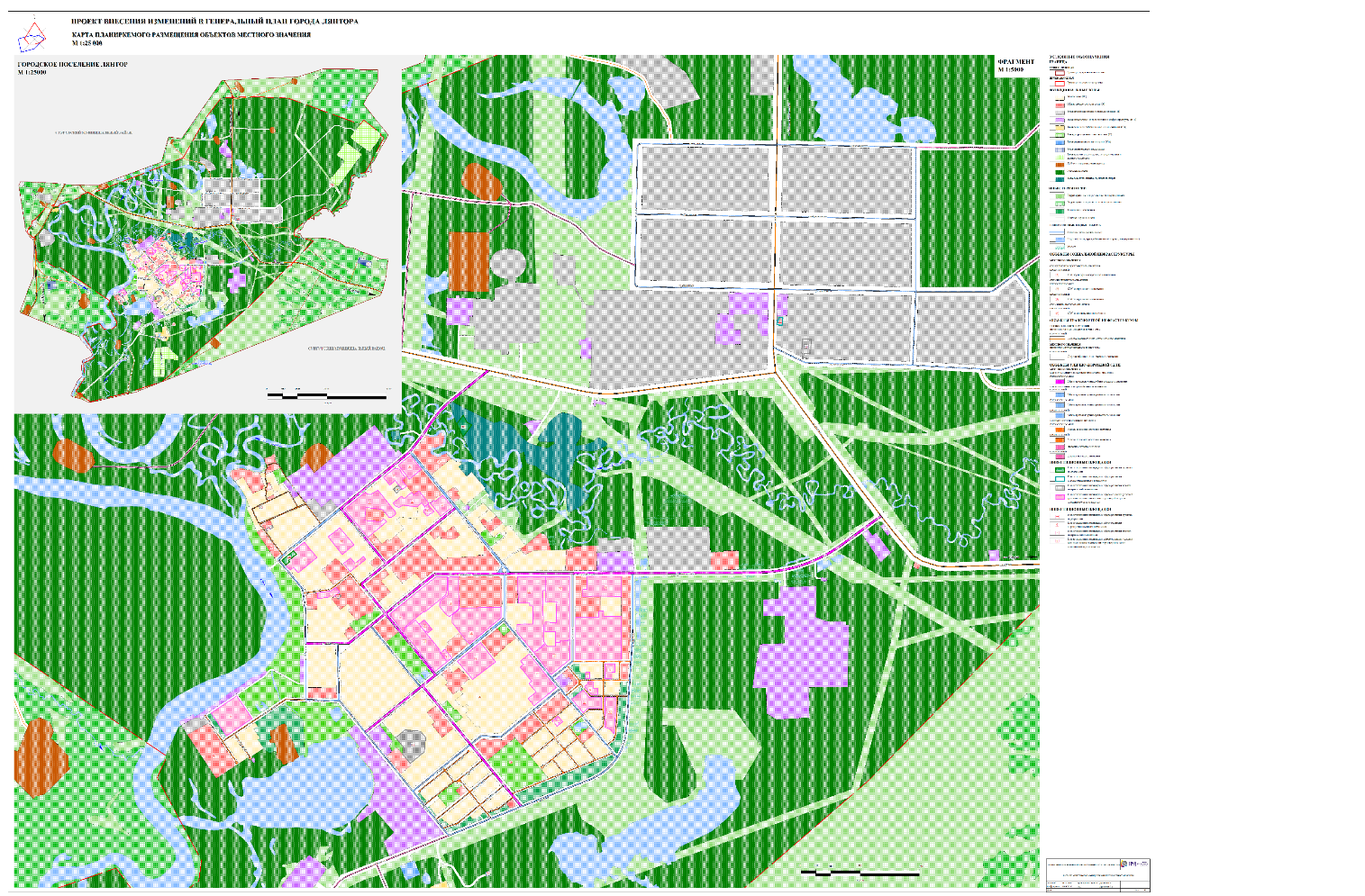 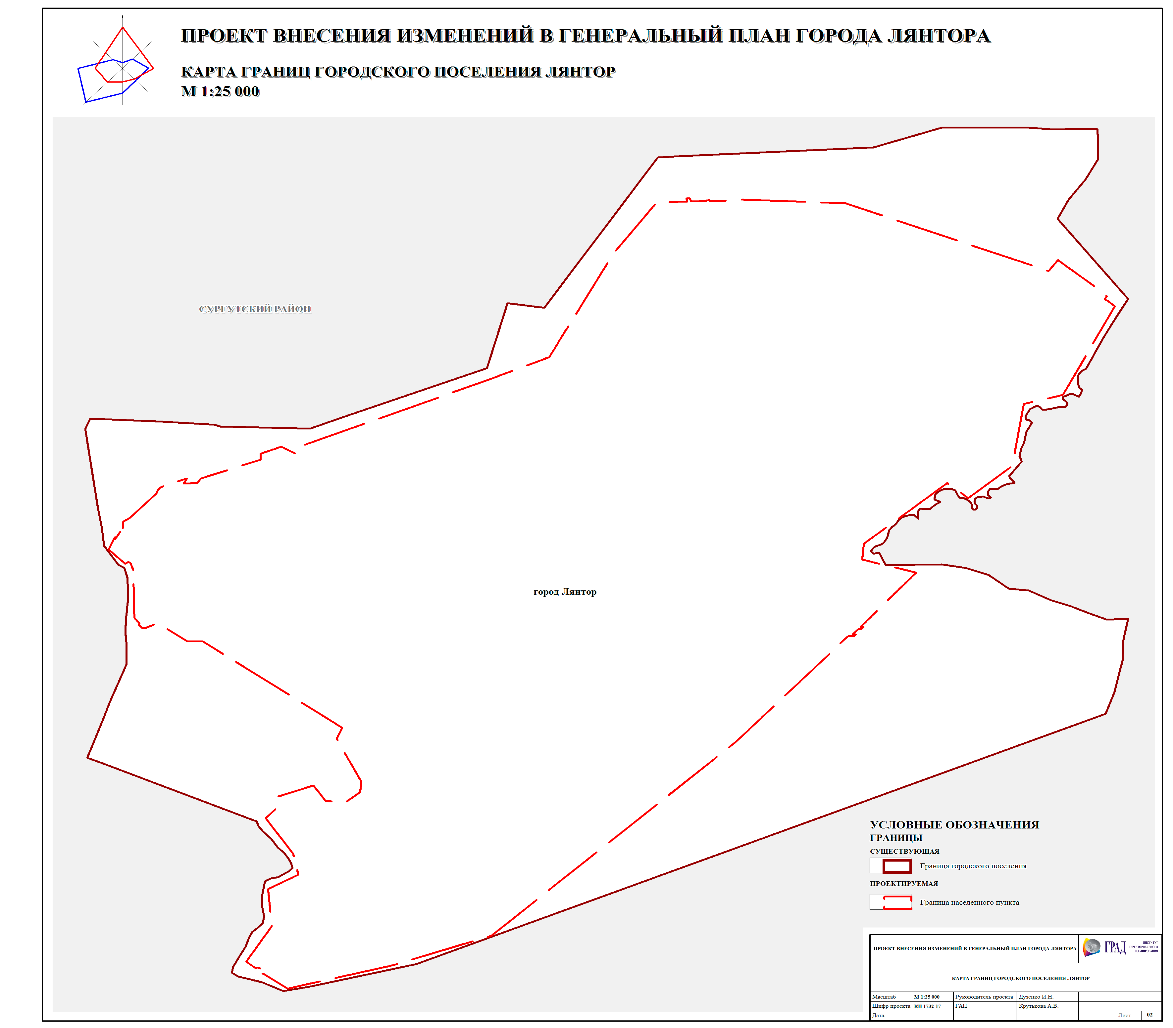 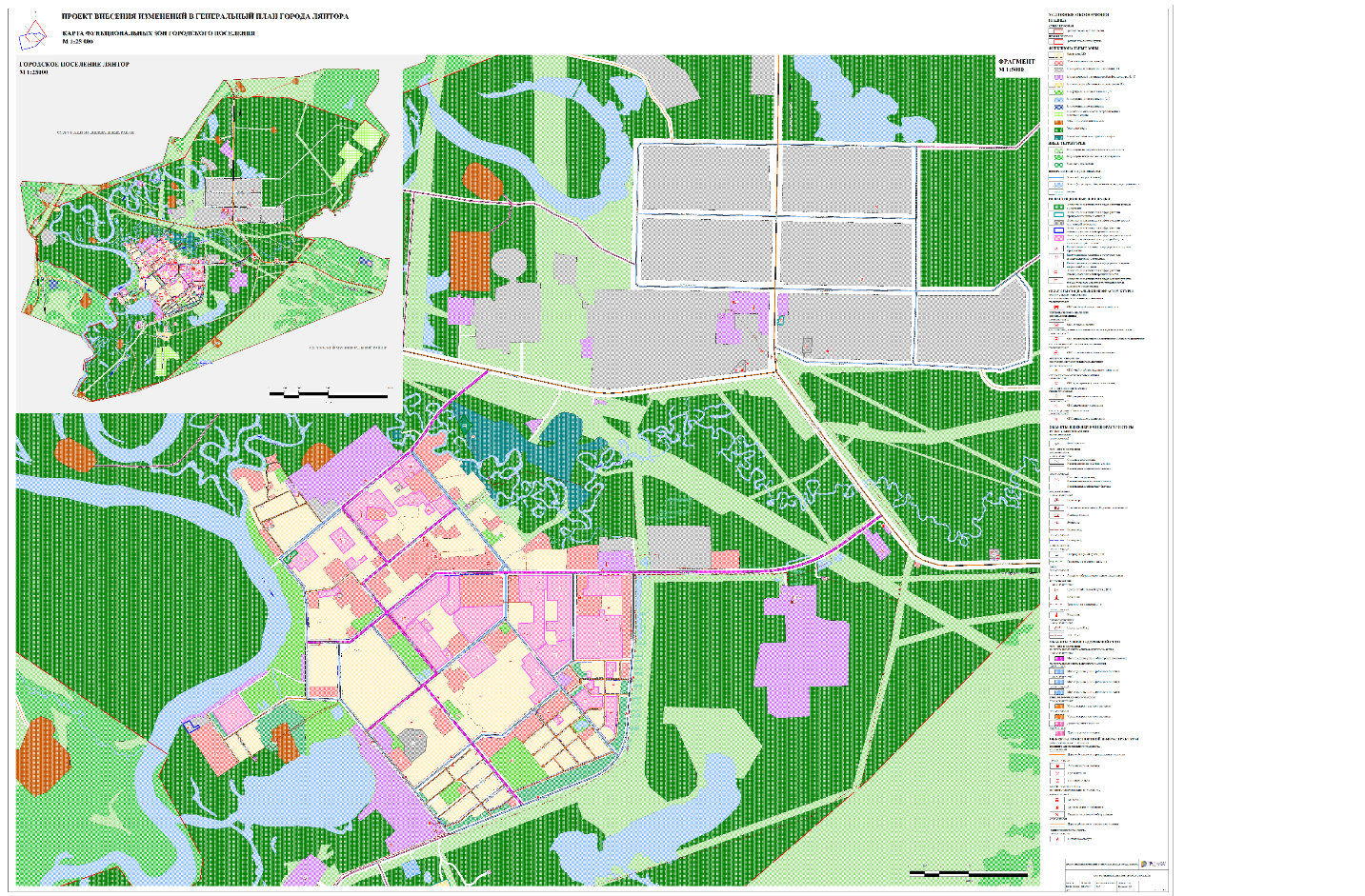 Приложение 1
к решению Совета депутатов
городского поселения Лянтор
от « 31 » мая 2018 года № 342№ п\пВид объектаНаименованиеКраткая характеристика объектаСтатус объектаВид функциональной зоныНомер объекта на карте1234567Объекты культурно-досугового назначенияОбъекты культурно-досугового назначенияОбъекты культурно-досугового назначенияОбъекты культурно-досугового назначенияОбъекты культурно-досугового назначенияОбъекты культурно-досугового назначенияОбъекты культурно-досугового назначенияЛянторЛянторЛянторЛянторЛянторЛянторЛянтор1Центр культуры и искусствФондохранилище Лянторского хантыйского этнографического музея1 объектПроектируемыйОбщественно-деловая зона (О)12ПрочееОбщегородской парк отдыха1 объектПроектируемыйЗона рекреационного назначения (Р)23Центр культуры и искусствДворец искусств. Кинотеатр. Библиотека.900 местПроектируемыйОбщественно-деловая зона (О)3Объекты физической культуры и массового спортаОбъекты физической культуры и массового спортаОбъекты физической культуры и массового спортаОбъекты физической культуры и массового спортаОбъекты физической культуры и массового спортаОбъекты физической культуры и массового спортаОбъекты физической культуры и массового спортаЛянторЛянторЛянторЛянторЛянторЛянторЛянтор1Корт крытый и открытыйХоккейный корт «Юность» МУ «ЦФК и С «Юность»25 чел/чРеконструируемыйЖилая зона (Ж)42Спортивная площадкаСпортивная площадка800 кв. мПроектируемыйОбщественно-деловая зона (О)53Стадион, спортивная аренаСтадион с трибунами1600 кв. мПроектируемыйОбщественно-деловая зона (О)6№ п\пВид объектаНаименованиеКраткая характеристика объектаЗоны с особыми условиями использования территорийСтатус объектаВид функциональной зоныНомер объекта на карте12345678Улично-дорожная сетьУлично-дорожная сетьУлично-дорожная сетьУлично-дорожная сетьУлично-дорожная сетьУлично-дорожная сетьУлично-дорожная сетьУлично-дорожная сетьЛянторЛянторЛянторЛянторЛянторЛянторЛянторЛянтор1ПроездЛянтор-ПроектируемыйТранспортная инфраструктураТранспортная инфраструктураТранспортная инфраструктураТранспортная инфраструктураТранспортная инфраструктураТранспортная инфраструктураТранспортная инфраструктураТранспортная инфраструктураЛянторЛянторЛянторЛянторЛянторЛянторЛянторЛянтор1Станция технического обслуживанияСтанция технического обслуживания10 постовПроектируемыйЗона инженерной и транспортной инфраструктуры (И-Т)72Станция технического обслуживанияСтанция технического обслуживания5 постовПроектируемыйЗона инженерной и транспортной инфраструктуры (И-Т)83Станция технического обслуживанияСтанция технического обслуживания5 постовПроектируемыйЗона инженерной и транспортной инфраструктуры (И-Т)94Станция технического обслуживанияСтанция технического обслуживания10 постовПроектируемыйЗона производственного использования (П)105Станция технического обслуживанияСтанция технического обслуживания10 постовПроектируемыйЗона инженерной и транспортной инфраструктуры (И-Т)116Станция технического обслуживанияСтанция технического обслуживания20 постовПроектируемыйЗона производственного использования (П)127Станция технического обслуживанияСтанция технического обслуживания5 постовПроектируемыйЗона производственного использования (П)138Станция технического обслуживанияСтанция технического обслуживания5 постовПроектируемыйЗона производственного использования (П)149Станция технического обслуживанияСтанция технического обслуживания10 постовПроектируемыйЗона производственного использования (П)1510Автогазозаправочная станцияАГЗС2 колонокПроектируемыйЗона инженерной и транспортной инфраструктуры (И-Т)1611Причал (пристань)Грузовой причал1 объектРеконструируемыйЗона инженерной и транспортной инфраструктуры (И-Т)1712Остановка автобусаОстановка1 объектПроектируемый1813Остановка автобусаОстановка1 объектПроектируемый1914Остановка автобусаОстановка1 объектПроектируемый2015Остановка автобусаОстановка1 объектПроектируемыйТерритории, не покрытые лесом и кустарником2116Остановка автобусаОстановка1 объектПроектируемыйЖилая зона (Ж)2217Остановка автобусаОстановка1 объектПроектируемыйОбщественно-деловая зона (О)2318Остановка автобусаОстановка1 объектПроектируемый2419Остановка автобусаОстановка1 объектПроектируемыйЖилая зона (Ж)2520Остановка автобусаОстановка1 объектПроектируемыйЗона рекреационного назначения (Р)2621Остановка автобусаОстановка1 объектПроектируемый2722Остановка автобусаОстановка1 объектПроектируемый2823Остановка автобусаОстановка1 объектПроектируемый2924Остановка автобусаОстановка1 объектПроектируемыйЖилая зона (Ж)3025Остановка автобусаОстановка1 объектПроектируемыйЖилая зона (Ж)3126Остановка автобусаОстановка1 объектПроектируемыйОбщественно-деловая зона (О)3227Остановка автобусаОстановка1 объектПроектируемыйТерритории, не покрытые лесом и кустарником3328Остановка автобусаОстановка1 объектПроектируемыйОбщественно-деловая зона (О)3429Остановка автобусаОстановка1 объектПроектируемыйЖилая зона (Ж)3530Остановка автобусаОстановка1 объектПроектируемыйЗона инженерной и транспортной инфраструктуры (И-Т)3631Остановка автобусаОстановка1 объектПроектируемыйОбщественно-деловая зона (О)3732Остановка автобусаОстановка1 объектПроектируемыйОбщественно-деловая зона (О)3833Остановка автобусаОстановка1 объектПроектируемыйЖилая зона (Ж)3934Остановка автобусаОстановка1 объектПроектируемыйОбщественно-деловая зона (О)4035Остановка автобусаОстановка1 объектПроектируемый4136Остановка автобусаОстановка1 объектПроектируемый4237Остановка автобусаОстановка1 объектПроектируемый4338Остановка автобусаОстановка1 объектПроектируемыйЖилая зона (Ж)44№ п\пВид объектаНаименованиеКраткая характеристика объектаЗоны с особыми условиями использования территорийСтатус объектаВид функциональной зоныНомер объекта на карте12345678ВодоотведениеВодоотведениеВодоотведениеВодоотведениеВодоотведениеВодоотведениеВодоотведениеВодоотведениеЛянторЛянторЛянторЛянторЛянторЛянторЛянторЛянтор1Канализация хозяйственно-бытоваяКанализация хозяйственно-бытовая1,7 кмПроектируемый2Канализация хозяйственно-бытоваяКанализация хозяйственно-бытовая13,3 кмРеконструируемыйЛянторЛянторЛянторЛянторЛянторЛянторЛянторЛянтор1Очистные сооруженияГлавная канализационная насосная станция (ГКНС-1)600 м3/чРеконструируемыйЗона инженерной и транспортной инфраструктуры (И-Т)452Очистные сооруженияГлавная канализационная насосная станция (ГКНС-2)300 м3/чРеконструируемыйЗона инженерной и транспортной инфраструктуры (И-Т)463Очистные сооруженияКанализационная насосная станция (КНС-48)100 м3/чРеконструируемыйЖилая зона (Ж)474Очистные сооруженияКанализационная насосная станция (КНС-85)80 м3/чРеконструируемыйЖилая зона (Ж)485Очистные сооруженияКанализационная насосная станция (КНС-81)80 м3/чРеконструируемыйЖилая зона (Ж)496Очистные сооруженияКанализационная насосная станция (КНС-ВУ)-РеконструируемыйЗона инженерной и транспортной инфраструктуры (И-Т)507Очистные сооруженияКанализационная насосная станция (КНС-87)162 м3/чРеконструируемыйЗона инженерной и транспортной инфраструктуры (И-Т)518Очистные сооруженияКанализационная насосная станция (КНС-86)100 м3/чРеконструируемыйЗащитного озеленения529Очистные сооруженияКанализационная насосная станция (КНС-83)100 м3/чРеконструируемыйЖилая зона (Ж)5310Очистные сооруженияКанализационная насосная станция (КНС-84)80 м3/чРеконструируемыйЖилая зона (Ж)5411Очистные сооруженияКанализационная насосная станция (КНС)10 м3/чПроектируемыйУлично-дорожной сети5512Очистные сооруженияКанализационная насосная станция (КНС)10 м3/чПроектируемыйЗона рекреационного назначения (Р)5613Очистные сооруженияКанализационная насосная станция (КНС-56/2)80 м3/чРеконструируемыйЖилая зона (Ж)5714Очистные сооруженияОчистные сооружения (КОС-14000)15200 м3/сутРеконструируемыйЗона инженерной и транспортной инфраструктуры (И-Т)58ВодоснабжениеВодоснабжениеВодоснабжениеВодоснабжениеВодоснабжениеВодоснабжениеВодоснабжениеВодоснабжениеЛянторЛянторЛянторЛянторЛянторЛянторЛянторЛянтор1ВодопроводВодопровод7,9 кмПроектируемый2ВодопроводВодопровод10,1 кмРеконструируемыйЛянторЛянторЛянторЛянторЛянторЛянторЛянторЛянтор1РезервуарРезервуар5000 м3РеконструируемыйЗона инженерной и транспортной инфраструктуры (И-Т)592РезервуарРезервуар2000 м3РеконструируемыйЗона инженерной и транспортной инфраструктуры (И-Т)603Станция водоподготовки (Водоочистная станция)Станция водоподготовки (Водоочистная станция)-ПроектируемыйЗона инженерной и транспортной инфраструктуры (И-Т)614Станция водоподготовки (Водоочистная станция)Станция водоподготовки (Водоочистная станция)16000 м3/сутРеконструируемыйЗона инженерной и транспортной инфраструктуры (И-Т)62ГазоснабжениеГазоснабжениеГазоснабжениеГазоснабжениеГазоснабжениеГазоснабжениеГазоснабжениеГазоснабжениеЛянторЛянторЛянторЛянторЛянторЛянторЛянторЛянтор1Газопроводы высокого давления0,9 кмПроектируемыйЛянторЛянторЛянторЛянторЛянторЛянторЛянторЛянтор1Газорегуляторный пункт (ГРП)350 м3/чПроектируемыйЗащитного озеленения632Газорегуляторный пункт (ГРП)110 м3/чПроектируемыйОбщественно-деловая зона (О)64Связь и информатизацияСвязь и информатизацияСвязь и информатизацияСвязь и информатизацияСвязь и информатизацияСвязь и информатизацияСвязь и информатизацияСвязь и информатизацияЛянторЛянторЛянторЛянторЛянторЛянторЛянторЛянтор1Линейно-кабельное сооружение электросвязидля прокладки оптического кабеля связи0,1 кмПроектируемыйТеплоснабжениеТеплоснабжениеТеплоснабжениеТеплоснабжениеТеплоснабжениеТеплоснабжениеТеплоснабжениеТеплоснабжениеЛянторЛянторЛянторЛянторЛянторЛянторЛянторЛянтор1Теплопровод магистральный4,5 кмРеконструируемыйЛянторЛянторЛянторЛянторЛянторЛянторЛянторЛянтор1КотельнаяКотельная №190 Гкал/чПроектируемыйЗона инженерной и транспортной инфраструктуры (И-Т)652КотельнаяКотельная №259,8 Гкал/чРеконструируемыйЗона инженерной и транспортной инфраструктуры (И-Т)663КотельнаяКотельная №2560 Гкал/чРеконструируемыйЗона инженерной и транспортной инфраструктуры (И-Т)674Центральный тепловой пункт (ЦТП)ЦТП-5-РеконструируемыйЖилая зона (Ж)685Центральный тепловой пункт (ЦТП)ЦТП-76-РеконструируемыйЖилая зона (Ж)696Центральный тепловой пункт (ЦТП)ЦТП-33-РеконструируемыйЗона инженерной и транспортной инфраструктуры (И-Т)707Центральный тепловой пункт (ЦТП)ЦТП-2-РеконструируемыйЖилая зона (Ж)71ЭлектроэнергетикиЭлектроэнергетикиЭлектроэнергетикиЭлектроэнергетикиЭлектроэнергетикиЭлектроэнергетикиЭлектроэнергетикиЭлектроэнергетикиЛянторЛянторЛянторЛянторЛянторЛянторЛянторЛянтор1ЛЭП 35 кВЛЭП 35 кВ15,3 кмРеконструируемыйГородское поселение Лянтор (вне границ населенных пунктов)Городское поселение Лянтор (вне границ населенных пунктов)Городское поселение Лянтор (вне границ населенных пунктов)Городское поселение Лянтор (вне границ населенных пунктов)Городское поселение Лянтор (вне границ населенных пунктов)Городское поселение Лянтор (вне границ населенных пунктов)Городское поселение Лянтор (вне границ населенных пунктов)Городское поселение Лянтор (вне границ населенных пунктов)1Подстанция 35 кВПС 35/6 кВ №15112,6 МВ.АРеконструируемыйЗона инженерной и транспортной инфраструктуры (И-Т)72ЛянторЛянторЛянторЛянторЛянторЛянторЛянторЛянтор1Подстанция 35 кВПС 35/10 кВ №119 "ХПВЗ"32 МВ.АРеконструируемыйЗона инженерной и транспортной инфраструктуры (И-Т)732Подстанция 35 кВПС 35/10 кВ №23 "Речная"32 МВ.АРеконструируемыйЗона инженерной и транспортной инфраструктуры (И-Т)743Подстанция 35 кВПС 35/6 кВ №76-РеконструируемыйЗона инженерной и транспортной инфраструктуры (И-Т)754Подстанция 35 кВПС 35/10 кВ №116 "Котельная ДЕ 16"32 МВ.АРеконструируемыйЗона инженерной и транспортной инфраструктуры (И-Т)76№ п\пВид объектаНаименованиеКраткая характеристика объектаЗоны с особыми условиями использования территорийСтатус объектаВид функциональной зоныНомер объекта на карте12345678Предприятия и сооружения по транспортировке, обезвреживанию и переработке бытовых отходовПредприятия и сооружения по транспортировке, обезвреживанию и переработке бытовых отходовПредприятия и сооружения по транспортировке, обезвреживанию и переработке бытовых отходовПредприятия и сооружения по транспортировке, обезвреживанию и переработке бытовых отходовПредприятия и сооружения по транспортировке, обезвреживанию и переработке бытовых отходовПредприятия и сооружения по транспортировке, обезвреживанию и переработке бытовых отходовПредприятия и сооружения по транспортировке, обезвреживанию и переработке бытовых отходовПредприятия и сооружения по транспортировке, обезвреживанию и переработке бытовых отходовГородское поселение Лянтор (вне границ населенных пунктов)Городское поселение Лянтор (вне границ населенных пунктов)Городское поселение Лянтор (вне границ населенных пунктов)Городское поселение Лянтор (вне границ населенных пунктов)Городское поселение Лянтор (вне границ населенных пунктов)Городское поселение Лянтор (вне границ населенных пунктов)Городское поселение Лянтор (вне границ населенных пунктов)Городское поселение Лянтор (вне границ населенных пунктов)1Полигон для складирования снегаПолигон по утилизации снега9,7 гаПроектируемыйЗона специального назначения77ЛянторЛянторЛянторЛянторЛянторЛянторЛянторЛянтор1Объект по переработке промышленных, бытовых и биологических отходовКрематор0,1 гаПроектируемыйЗона специального назначения (Сп)78№ п\пНаименованиеПлощадь, ГаНомер объекта на карте1234ЛянторЛянторЛянторЛянтор1Инвестиционная площадка в сфере создания условий для комплексного освоения территорий в целях жилищного строительства0.127792Инвестиционная площадка в сфере создания условий для комплексного освоения территорий в целях жилищного строительства0.127803Инвестиционная площадка в сфере создания условий для комплексного освоения территорий в целях жилищного строительства0.299814Инвестиционная площадка в сфере создания условий для комплексного освоения территорий в целях жилищного строительства0.376825Инвестиционная площадка в сфере развития прочих направлений экономики2.76836Инвестиционная площадка в сфере развития туризма и рекреации0.501847Инвестиционная площадка в сфере развития туризма и рекреации0.674858Инвестиционная площадка в сфере развития прочих направлений экономики0.09869Инвестиционная площадка в сфере развития прочих направлений экономики0.1658710Инвестиционная площадка в сфере развития прочих направлений экономики0.0758811Инвестиционная площадка в сфере развития прочих направлений экономики0.048912Инвестиционная площадка в сфере развития прочих направлений экономики0.6269013Инвестиционная площадка в сфере развития агропромышленного комплекса0.1629114Инвестиционная площадка в сфере развития прочих направлений экономики0.039215Инвестиционная площадка в сфере создания условий для комплексного освоения территорий в целях жилищного строительства1.6469316Инвестиционная площадка в сфере создания условий для комплексного освоения территорий в целях жилищного строительства1.59417Инвестиционная площадка в сфере создания условий для комплексного освоения территорий в целях жилищного строительства0.4689518Инвестиционная площадка в сфере создания условий для комплексного освоения территорий в целях жилищного строительства0.5959619Инвестиционная площадка в сфере создания условий для комплексного освоения территорий в целях жилищного строительства3.8789720Инвестиционная площадка в сфере создания условий для комплексного освоения территорий в целях жилищного строительства2.19821Инвестиционная площадка в сфере создания условий для комплексного освоения территорий в целях жилищного строительства0.5869922Инвестиционная площадка в сфере создания условий для комплексного освоения территорий в целях жилищного строительства4.83710023Инвестиционная площадка в сфере создания условий для комплексного освоения территорий в целях жилищного строительства0.6110124Инвестиционная площадка в сфере создания условий для комплексного освоения территорий в целях жилищного строительства1.54110225Инвестиционная площадка в сфере создания условий для комплексного освоения территорий в целях жилищного строительства1.05610326Инвестиционная площадка в сфере создания условий для комплексного освоения территорий в целях жилищного строительства0.30110427Инвестиционная площадка в сфере создания условий для комплексного освоения территорий в целях жилищного строительства1.42710528Инвестиционная площадка в сфере создания условий для комплексного освоения территорий в целях жилищного строительства1.13410629Инвестиционная площадка в сфере создания условий для комплексного освоения территорий в целях жилищного строительства1.27410730Инвестиционная площадка в сфере создания условий для комплексного освоения территорий в целях жилищного строительства6.76110831Инвестиционная площадка в сфере создания условий для комплексного освоения территорий в целях жилищного строительства5.69410932Инвестиционная площадка в сфере создания условий для комплексного освоения территорий в целях жилищного строительства3.35711033Инвестиционная площадка в сфере создания условий для комплексного освоения территорий в целях жилищного строительства8.94411134Инвестиционная площадка в сфере создания условий для комплексного освоения территорий в целях жилищного строительства3.2711235Инвестиционная площадка в сфере создания условий для комплексного освоения территорий в целях жилищного строительства3.67711336Инвестиционная площадка в сфере создания условий для комплексного освоения территорий в целях жилищного строительства3.22311437Инвестиционная площадка в сфере создания условий для комплексного освоения территорий в целях жилищного строительства4.00211538Инвестиционная площадка в сфере создания условий для комплексного освоения территорий в целях жилищного строительства5.83311639Инвестиционная площадка в сфере создания условий для комплексного освоения территорий в целях жилищного строительства2.2811740Инвестиционная площадка в сфере создания условий для комплексного освоения территорий в целях жилищного строительства5.26811841Инвестиционная площадка в сфере развития прочих направлений экономики0.0311942Инвестиционная площадка в сфере создания условий для комплексного освоения территорий в целях жилищного строительства0.114120№ п\пНаименованиеКраткая характеристикаМестоположениеСтатус объектаКоличество объектов1234561Остановка автобуса1 объектПроектируемый102Очистные сооружения10 м3/чг. Лянтор, мкр. № 11Проектируемый1№ п\пНаименованиеКраткая характеристикаМестоположениеСтатус объектаКоличество объектов1234561Корт крытый и открытый25 чел/чг. Лянтор мкр. № 6Реконструируемый12Остановка автобуса1 объектПроектируемый73Очистные сооружения80 м3/чг. Лянтор, мкр. № 4, стр. № 2/1Реконструируемый14Очистные сооружения80 м3/чг. Лянтор, мкр. № 3, стр. № 23/1Реконструируемый15Очистные сооружения80 м3/чг. Лянтор, ул. Эстонских дорожниковРеконструируемый16Очистные сооружения80 м3/чг. Лянтор, мкр. № 10, стр. № 11/1Реконструируемый17Очистные сооружения100 м3/чг. Лянтор, ул. Эстонских дорожниковРеконструируемый18Очистные сооружения100 м3/чг. Лянтор, ул. Набережная, стр. № 24/1Реконструируемый19Центральный тепловой пункт (ЦТП)-г. Лянтор, мкр № 1, стр. № 2/1Реконструируемый110Центральный тепловой пункт (ЦТП)-г. Лянтор, мкр. № 3Реконструируемый111Центральный тепловой пункт (ЦТП)-г. Лянтор, ул. Магистральная, стр. № 24/5Реконструируемый112Инвестиционная площадка в сфере развития туризма и рекреации0,501 гаг. Лянтор, мкр. № 2Планируемый113Инвестиционная площадка в сфере развития прочих направлений экономики0,04 гаг. Лянтор, мкр. ПионерныйПланируемый114Инвестиционная площадка в сфере развития прочих направлений экономики0,165 гаг. Лянтор, мкр. № 1Планируемый115Инвестиционная площадка в сфере развития прочих направлений экономики2,76 гаг. Лянтор, мкр. № 5Планируемый116Инвестиционная площадка в сфере создания условий для комплексного освоения территорий в целях жилищного строительства0,114 гаг. Лянтор, мкр. № 11Планируемый117Инвестиционная площадка в сфере создания условий для комплексного освоения территорий в целях жилищного строительства0,127 гаг. Лянтор, мкр. № 9Планируемый218Инвестиционная площадка в сфере создания условий для комплексного освоения территорий в целях жилищного строительства0,299 гаг. Лянтор, мкр. № 3Планируемый119Инвестиционная площадка в сфере создания условий для комплексного освоения территорий в целях жилищного строительства0,301 гаг. Лянтор, мкр. № 1Планируемый120Инвестиционная площадка в сфере создания условий для комплексного освоения территорий в целях жилищного строительства0,376 гаг. Лянтор, мкр. № 3Планируемый121Инвестиционная площадка в сфере создания условий для комплексного освоения территорий в целях жилищного строительства0,468 гаг. Лянтор, мкр. № 11Планируемый122Инвестиционная площадка в сфере создания условий для комплексного освоения территорий в целях жилищного строительства0,586 гаг. Лянтор, мкр. № 2Планируемый123Инвестиционная площадка в сфере создания условий для комплексного освоения территорий в целях жилищного строительства0,595 гаг. Лянтор, мкр. № 11Планируемый124Инвестиционная площадка в сфере создания условий для комплексного освоения территорий в целях жилищного строительства0,61 гаг. Лянтор, мкр. № 2Планируемый125Инвестиционная площадка в сфере создания условий для комплексного освоения территорий в целях жилищного строительства1,056 гаг. Лянтор, мкр. № 1Планируемый126Инвестиционная площадка в сфере создания условий для комплексного освоения территорий в целях жилищного строительства1,134 гаг. Лянтор, мкр. № 1Планируемый127Инвестиционная площадка в сфере создания условий для комплексного освоения территорий в целях жилищного строительства1,274 гаг. Лянтор, мкр. № 1Планируемый128Инвестиционная площадка в сфере создания условий для комплексного освоения территорий в целях жилищного строительства1,427 гаг. Лянтор, мкр. № 1Планируемый129Инвестиционная площадка в сфере создания условий для комплексного освоения территорий в целях жилищного строительства1,5 гаг. Лянтор, мкр. № 11Планируемый130Инвестиционная площадка в сфере создания условий для комплексного освоения территорий в целях жилищного строительства1,541 гаг. Лянтор, мкр. № 2Планируемый131Инвестиционная площадка в сфере создания условий для комплексного освоения территорий в целях жилищного строительства1,646 гаг. Лянтор, мкр. № 11Планируемый132Инвестиционная площадка в сфере создания условий для комплексного освоения территорий в целях жилищного строительства2,1 гаг. Лянтор, мкр. № 2Планируемый133Инвестиционная площадка в сфере создания условий для комплексного освоения территорий в целях жилищного строительства2,28 гаг. Лянтор, мкр. № 3Планируемый134Инвестиционная площадка в сфере создания условий для комплексного освоения территорий в целях жилищного строительства3,223 гаг. Лянтор, мкр. № 6Планируемый135Инвестиционная площадка в сфере создания условий для комплексного освоения территорий в целях жилищного строительства3,27 гаг. Лянтор, мкр. № 10Планируемый136Инвестиционная площадка в сфере создания условий для комплексного освоения территорий в целях жилищного строительства3,357 гаг. Лянтор, мкр. № 7Планируемый137Инвестиционная площадка в сфере создания условий для комплексного освоения территорий в целях жилищного строительства3,677 гаг. Лянтор, мкр. № 6Планируемый138Инвестиционная площадка в сфере создания условий для комплексного освоения территорий в целях жилищного строительства3,878 гаг. Лянтор, мкр. ПарковыйПланируемый139Инвестиционная площадка в сфере создания условий для комплексного освоения территорий в целях жилищного строительства4,002 гаг. Лянтор, мкр. № 3Планируемый140Инвестиционная площадка в сфере создания условий для комплексного освоения территорий в целях жилищного строительства4,837 гаг. Лянтор, мкр. № 1Планируемый141Инвестиционная площадка в сфере создания условий для комплексного освоения территорий в целях жилищного строительства5,268 гаг. Лянтор, мкр. № 3Планируемый142Инвестиционная площадка в сфере создания условий для комплексного освоения территорий в целях жилищного строительства5,694 гаг. Лянтор, мкр. № 7Планируемый143Инвестиционная площадка в сфере создания условий для комплексного освоения территорий в целях жилищного строительства5,833 гаг. Лянтор, мкр. № 3Планируемый144Инвестиционная площадка в сфере создания условий для комплексного освоения территорий в целях жилищного строительства6,761 гаг. Лянтор, мкр. № 7Планируемый145Инвестиционная площадка в сфере создания условий для комплексного освоения территорий в целях жилищного строительства8,944 гаг. Лянтор, мкр. № 10Планируемый1№ п\пНаименованиеКраткая характеристикаМестоположениеСтатус объектаКоличество объектов1234561Дошкольное образовательное учреждение180 местг. Лянтор, мкр. № 11Проектируемый12Дошкольное образовательное учреждение200 местг. Лянтор, мкр. № 10Проектируемый13Дошкольное образовательное учреждение320 местг. Лянтор, мкр. № 2Проектируемый14Образовательное учреждение дополнительного образования детей350 местг. Лянтор, мкр. № 5Проектируемый15Общеобразовательное учреждение1000 учащихсяг. Лянтор, мкр. № 10Проектируемый16Общеобразовательное учреждение1100 учащихсяг. Лянтор, мкр. № 2Проектируемый17Общеобразовательное учреждение1500 учащихсяг. Лянтор, мкр. № 5Проектируемый18Образовательное учреждение дополнительного образования детей1500 местг. Лянтор, мкр. № 6, № 8Реконструируемый1№ п\пНаименованиеКраткая характеристикаМестоположениеСтатус объектаКоличество объектов1234561Центр культуры и искусств1 объектг. Лянтор мкр. Эстонских дорожниковПроектируемый12Центр культуры и искусств900 местг. Лянтор, мкр. № 1Проектируемый13Спортивная площадка800 кв.мг. Лянтор, мкр. ПионерныйПроектируемый14Стадион, спортивная арена1600 кв.мг. Лянтор, Национальный поселокПроектируемый16Остановка автобуса1 объектПроектируемый67Газорегуляторный пункт (ГРП)110 м3/чг. ЛянторПроектируемый18Инвестиционная площадка в сфере развития прочих направлений экономики0,03 гаг. Лянтор, район ПСОК "Заречное"Планируемый29Инвестиционная площадка в сфере развития прочих направлений экономики0,075 гаг. Лянтор, мкр. ПионерныйПланируемый110Инвестиционная площадка в сфере развития прочих направлений экономики0,09 гаг. Лянтор, мкр. № 2Планируемый1№ п\пНаименованиеКраткая характеристикаМестоположениеСтатус объектаКоличество объектов1234561Дошкольное образовательное учреждение320 местг. Лянтор, мкр. № 9Проектируемый12Спортивная площадка960 кв. мг. Лянтор, мкр № 9Проектируемый13Спортивная площадка960 кв. мг. Лянтор, мкр № 5Проектируемый14Физкультурно-спортивный комплекс2000 кв. мг. Лянтор, мкр № 10Проектируемый15Физкультурно-спортивный комплекс2500 кв. мг. Лянтор, мкр. Жилой кварталПроектируемый16Стадион, спортивная арена3625 кв. мг. Лянтор, мкр. № 5Проектируемый17Автовокзал1 объектг. ЛянторПроектируемый1№ п\пНаименованиеКраткая характеристикаМестоположениеСтатус объектаКоличество объектов1234561Прочее1 объектг. Лянтор, мкр. № 3аПроектируемый12Амбулаторно-поликлиническое учреждение60 коекг. Лянтор, мкр. № 3аПроектируемый13Амбулаторно-поликлиническое учреждение65 посещений/сменуг. Лянтор, мкр. № 3аПроектируемый14Амбулаторно-поликлиническое учреждение250 посещенийг. Лянтор, мкр. № 3аПроектируемый15Больница420 коекг. Лянтор, мкр. № 3аПроектируемый1№ п\пНаименованиеКраткая характеристикаМестоположениеСтатус объектаКоличество объектов1234561Прочее1 объектг. Лянтор, мкр. № 10Проектируемый1№ п\пНаименованиеКраткая характеристикаМестоположениеСтатус объектаКоличество объектов1234561Станция технического обслуживания5 постовг. ЛянторПроектируемый22Станция технического обслуживания10 постовг. ЛянторПроектируемый23Станция технического обслуживания20 постовг. ЛянторПроектируемый14Инвестиционная площадка в сфере развития агропромышленного комплекса0,162 гаг. Лянтор, мкр. П2Планируемый15Инвестиционная площадка в сфере развития прочих направлений экономики0,626 гаг. Лянтор, мкр. П2Планируемый1№ п\пНаименованиеКраткая характеристикаМестоположениеСтатус объектаКоличество объектов1234561Автозаправочная станция5 колонокг. ЛянторПроектируемый12Пункт питания1 объектг. ЛянторПроектируемый13Инвестиционная площадка в сфере развития рыбоперерабатывающей промышленности0,357 гаг. ЛянторПланируемый14Инвестиционная площадка в сфере развития прочих направлений экономики0,867 гаг. ЛянторПланируемый1№ п\пНаименованиеКраткая характеристикаМестоположениеСтатус объектаКоличество объектов1234561Автогазозаправочная станция2 колонокПроектируемый12Станция технического обслуживания5 постовг. ЛянторПроектируемый23Станция технического обслуживания10 постовг. ЛянторПроектируемый24Причал (пристань)1 объектРеконструируемый15Остановка автобуса1 объектПроектируемый16Подстанция 35 кВ-г. ЛянторРеконструируемый17Подстанция 35 кВ12,6 МВ.Аг. ЛянторРеконструируемый18Подстанция 35 кВ32 МВ.Аг. ЛянторРеконструируемый39Станция водоподготовки (Водоочистная станция)-г. ЛянторПроектируемый110Станция водоподготовки (Водоочистная станция)16000 м3/сутг. Лянтор, ул. Магистральная, 5Реконструируемый111Резервуар2000 м3г. ЛянторРеконструируемый112Резервуар5000 м3г. ЛянторРеконструируемый113Очистные сооружения-г. ЛянторРеконструируемый114Очистные сооружения162 м3/чг. Лянтор, ул. Магистральная, 12/1Реконструируемый115Очистные сооружения300 м3/чг. Лянтор, ул. ОзернаяРеконструируемый116Очистные сооружения600 м3/чг. Лянтор, ул. Озерная, 10Реконструируемый117Очистные сооружения15200 м3/сутг. ЛянторРеконструируемый118Центральный тепловой пункт (ЦТП)-г. Лянтор, ул. Нефтяников, 12/2Реконструируемый119Котельная59,8 Гкал/чг. Лянтор, ул. Озерная, 24Реконструируемый120Котельная60 Гкал/чг. Лянтор, ул. ДорожниковРеконструируемый121Котельная90 Гкал/чг. Лянтор, ул. Магистральная, 12/2, котельная № 1Проектируемый1№ п\пНаименованиеКраткая характеристикаМестоположениеСтатус объектаКоличество объектов1234561Пункт питания1 объектг. ЛянторПроектируемый12Площадка отдыха1 объектг. ЛянторПроектируемый13Инвестиционная площадка в сфере развития прочих направлений экономики0,442 гаг. ЛянторПланируемый1№ п\пНаименованиеКраткая характеристикаМестоположениеСтатус объектаКоличество объектов1234561Инвестиционная площадка в сфере развития агропромышленного комплекса1,337 гаг. ЛянторПланируемый12Инвестиционная площадка в сфере развития агропромышленного комплекса2,009 гаг. ЛянторПланируемый1№ п\пНаименованиеКраткая характеристикаМестоположениеСтатус объектаКоличество объектов1234561Прочее1 объектг. Лянтор, мкр. № 9Проектируемый12Остановка автобуса1 объектПроектируемый13Очистные сооружения10 м3/чг. Лянтор, мкр. № 9Проектируемый1№ п\пНаименованиеКраткая характеристикаМестоположениеСтатус объектаКоличество объектов1234561Стадион, спортивная арена1785 кв. мг. Лянтор, мкр. № 6Проектируемый1№ п\пНаименованиеКраткая характеристикаМестоположениеСтатус объектаКоличество объектов1234561Крематор0,1 гаг. ЛянторПроектируемый1№ п\пНаименованиеКраткая характеристикаМестоположениеСтатус объектаКоличество объектов1234561Полигон по утилизации снега9,7 гаг. ЛянторПроектируемый1№ п\пНаименованиеКраткая характеристикаМестоположениеСтатус объектаКоличество объектов1234561Остановка автобуса1 объектПроектируемый2№ п\пНаименованиеКраткая характеристикаМестоположениеСтатус объектаКоличество объектов1234561Фонд скважин-Проектируемый1№ п\пНаименованиеКраткая характеристикаМестоположениеСтатус объектаКоличество объектов1234561Очистные сооружения100 м3/чг. Лянтор, Национальный поселокРеконструируемый12Газорегуляторный пункт (ГРП)350 м3/чг. ЛянторПроектируемый1№ п\пНаименованиеКраткая характеристикаМестоположениеСтатус объектаКоличество объектов1234561Инвестиционная площадка в сфере развития туризма и рекреации0,674 гаг. ЛянторПланируемый1№ п\пНаименованиеКраткая характеристикаМестоположениеСтатус объектаКоличество объектов1234561Стрельбище1000 кв. мг. ЛянторПроектируемый1Приложение 2
к решению Совета депутатов
городского поселения Лянтор
от «31» мая 2018 года № 342Приложение 3
к решению Совета депутатов
городского поселения Лянтор
от «31» мая 2018 года № 342Приложение 4
к решению Совета депутатов
городского поселения Лянтор
от «31» мая 2018 года № 342